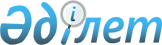 О внесении изменений в решение Тупкараганского районного маслихата от 24 декабря 2014 года № 27/189 "О районном бюджете на 2015-2017 годы"Решение маслихата Тупкараганского района от 30 марта 2015 года № 29/199. Зарегистрировано Департаментом юстиции Мангистауской области от 14 апреля 2015 года № 2677      Примечание РЦПИ.

      В тексте документа сохранена пунктуация и орфография оригинала.В соответствии c Бюджетным кодексом Республики Казахстан от 4 декабря 2008 года, Законом Республики Казахстан от 23 января 2001 года «О местном государственном управлении и самоуправлении в Республике Казахстан» и решением Мангистауского областного маслихата от 17 марта 2015 года № 23/374 «О внесении изменений и дополнений в решение областного маслихата от 11 декабря 2014 года № 21/304 «Об областном бюджете на 2015–2017 годы» (зарегистрировано в Реестре государственной регистрации нормативных правовых актов за № 2649), Тупкараганский районный маслихат РЕШИЛ:

      1. Внести в решение Тупкараганского районного маслихата от 24 декабря 2014 года № 27/189 «О районном бюджете на 2015–2017 годы» (зарегистрировано в Реестре государственной регистрации нормативных правовых актов за № 2573, опубликовано в информационно–правовой системе «Әділет» от 15 января 2015 года) следующие изменения:



      пункт 1 изложить в новой редакции:



      «1. Утвердить районный бюджет на 2015–2017 годы согласно приложению, в том числе на 2015 год в следующих объемах:

      1) доходы – 5 973 362 тысяч тенге, в том числе:

      налоговые поступления – 4 450 326 тысяч тенге;

      неналоговые поступления – 8 583 тысяч тенге;

      поступление от продажи основного капитала – 93 090 тысяч тенге;

      поступление трансфертов – 1 421 363 тысяч тенге:

      2) затраты – 6 212 558 тысяч тенге;

      3) чистое бюджетное кредитование – 25 740 тысяч тенге, в том числе:

      бюджетные кредиты – 29 730 тысяч тенге;

      погашение бюджетных кредитов – 3 990 тысяч тенге;

      4) сальдо по операциям с финансовыми активами – 0 тенге, в том числе:

      приобретение финансовых активов – 0 тенге;

      поступление от продажи финансовых активов государства – 0 тенге;

      5) дефицит (профицит) бюджета – 264 936 тысяч тенге;

      6) финансирование дефицита бюджета (использование профицита) – 264 936 тысяч тенге, в том числе:

      поступление займов – 29 730 тенге;

      погашение займов – 3 990 тенге;

      используемые остатки бюджетных средств – 239 196 тысяч тенге.»;



      в пункте 2:

      подпункт 1) изложить в новой редакции:

      «1) индивидуальный подоходный налог с доходов облагаемых у источника выплаты – 100 процентов;»;

      подпункт 2) изложить в новой редакции:

      «2) индивидуальный подоходный налог с доходов, не облагаемых у источника выплаты – 15,4 процента;»;

      подпункт 5) изложить в новой редакции:

      «5) социальный налог – 100 процентов.»;



      в пункте 4:



      4 абзац исключить;



      пункт 5 изложить в новой редакции:

      «5. Учесть, что в районном бюджете на 2015 год предусмотрены целевые трансферты на развитие распределение и (или) порядок использования которых определяются на основании постановления акимата района:

      на развитие системы водоснабжения и водоотведения в сельских населенных пунктах.»;



      пункт 7 изложить в новой редакции:

      «7. Предоставить право на назначение социальной помощи отдельным категориям граждан, в следующих размерах:

      21–23 марта – Праздник Наурыз:

      многодетным матерям, награжденным подвесками «Алтын алқа», «Күміс алқа» и удостоенным ранее звания «Мать героиня», награжденным орденами «Материнская слава» I и II степени – 2 (два) месячных расчетных показателей;

      инвалидам всех групп, инвалидам с детства с 16 до 18 лет и детям инвалидам до 16 лет – 5 (пять) месячных расчетных показателей;

      26 апреля – День аварии на Чернобыльской атомной электростанции:

      лицам, ставшим инвалидами вследствие ликвидации аварии на Чернобыльской атомной электростанции – 60 (шестьдесят) месячных расчетных показателей;

      участникам ликвидации аварии на Чернобыльской атомной электростанции в 1986–1987 годах – 50 (пятьдесят) месячных расчетных показателей;

      участникам ликвидации аварии на Чернобыльской атомной электростанции в 1988–1989 годах – 20 (двадцать) месячных расчетных показателей;

      1 мая – праздник единства народов Казахстана:

      инвалидам всех групп, инвалидам с детства с 16 до 18 лет и детям инвалидам до 16 лет – 5 (пять) месячных расчетных показателей;

      9 мая – День Победы:

      участникам и инвалидам Великой Отечественной войны – 100 (сто) месячных расчетных показателей;

      лицам, приравненным по льготам и гарантиям к инвалидам Великой Отечественной войны (кроме лиц, ставших инвалидами вследствие ликвидации аварии на Чернобыльской атомной электростанции) – 60 (шестьдесят) месячных расчетных показателей;

      лицам, приравненным по льготам и гарантиям к участникам Великой Отечественной войны (кроме участников ликвидации аварии на Чернобыльской атомной электростанции в 1986–1987 годах) – 50 (пятьдесят) месячных расчетных показателей;

      лицам, награжденным орденами и медалями бывшего Союза Советских Социалистических Республик за самоотверженный труд и безупречную воинскую службу в тылу в годы Великой Отечественной войны, а также лица, проработавшие (прослужившие) не менее шести месяцев с 22 июня 1941 года по 9 мая 1945 года и не награжденные орденами и медалями бывшего Союза Советских Социалистических Республик за самоотверженный труд и безупречную воинскую службу в тылу в годы Великой Отечественной войны – 40 (сорок) месячных расчетных показателей;

      родителям и не вступившие в повторный брак вдовам воинов, погибших (умерших, пропавших без вести) в Великой Отечественной войне – 40 (сорок) месячных расчетных показателей;

      семьям военнослужащих, сотрудников специальных органов погибших (пропавших без вести) или умерших вследствие ранения, контузии, увечья, заболевания, полученных в период боевых действий в Афганистане или в других государствах, в которых велись боевые действия – 40 (сорок) месячных расчетных показателей;

      семьям военнослужащих, сотрудников специальных государственных органов, погибших (умерших) при прохождении воинской службы, службы в специальных государственных органах в мирное время – 40 (сорок) месячных расчетных показателей;

      семьям сотрудников органов внутренных дел, погибших при исполнении служебных обязанностей – 40 (сорок) месячных расчетных показателей;

      семьям, погибших при ликвидации последствий катастрофы на Чернобыльской атомной электростанции и других радиационных катастроф и аварий на объектах гражданского или военного назначения – 40 (сорок) месячных расчетных показателей;

      семьям умерших вследствие лучевой болезни или умерших инвалидов, а также граждан, смерть которых в установленном порядке связана с воздействием катастрофы на Чернобыльской атомной электростанции и других радиационных катастроф и аварий на объектах гражданского или военного назначения и ядерных испытаний – 40 (сорок) месячных расчетных показателей;

      женам (мужьям) умерших инвалидов войны и приравненных к ним инвалидов, а также женам (мужьям) умерших участников войны, партизан, подпольщиков, граждан, награжденных медалью «За оборону Ленинграда» и знаком «Житель блокадного Ленинграда», признававшихся инвалидами в результате общего заболевания, трудового увечья и других причин (за исключением противоправных), которые не вступали в другой брак – 40 (сорок) месячных расчетных показателей;

      гражданам, пострадавшим вследствие ядерных испытаний на Семипалатинском испытательном ядерном полигоне – 20 000 (двадцать тысяч) тенге;

      1 июня – День защиты детей:

      детям–инвалидам и инвалидам с детства до 18 лет – 5 (пять) месячных расчетных показателей;

      30 августа – День Конституции Республики Казахстан:

      получателям государственного социального пособия по утере кормильца (на детей) – 8 (восемь) месячных расчетных показателей;

      лицам, которым назначены пенсии за особые заслуги перед Республикой Казахстан – 60 (шестьдесят) месячных расчетных показателей;

      лицам, которым была назначена персональная пенсия за особые заслуги перед Мангистауской областью до 1991 года – 36 (тридцать шесть) месячных расчетных показателей;

      1 октября – Международный день пожилых людей:

      получателям социального государственного пособия по возрасту и пенсионерам по возрасту старше 70 лет – 2 (два) месячных расчетных показателей;

      6 октября – День инвалидов в Республике Казахстан:

      инвалидам всех групп, инвалидам с детства с 16 до 18 лет и детям–инвалидам до 16 лет – 5 (пять) месячных расчетных показателей;

      16 декабря – День Независимости Республики Казахстан:

      инвалидам всех групп, инвалидам с детства с 16 до 18 лет и детям– инвалидам до 16 лет – 5 (пять) месячных расчетных показателей.

      Социальная помощь предоставляется лицам, оказавшимся в трудной жизненной ситуации без учета дохода:

      онкологическим больным и больным, выписанным из специализированной и противотуберкулезной медицинской организации, лицам заразившимся вирусом иммунодефицита при отсутствии государственной пенсий или пособий, один раз в год – 25 (двадцать пять) месячных расчетных показателей;

      детям–инвалидам до 18 лет, обучающимся на дому, ежемесячно – 5 (пять) месячных расчетных показателей;

      лицам (семьям), пострадавшим вследствие стихийного бедствия или пожара не позднее шести месяцев со дня наступления указанных ситуации, один раз в год – 50 (пятьдесят) месячных расчетных показателей.

      Социальная помощь предоставляемая лицам, оказавшимся в трудной жизненной ситуации с учетом дохода:

      лицам из семей, имеющих среднедушевой доход ниже 1,5 кратной величины прожиточного минимума установленного в Мангистауской области в предшествующем квартале к моменту обращения, на бытовые нужды, на лечение, приобретение медикаментов, учебных принадлежностей или в связи со смертью одного из членов семьи один раз в год по заявлению, в размере не превышающим 40 (сорок) месячных расчетных показателей. 

      Социальная помощь предоставляемая студентам–инвалидам, обучающимся в высших учебных заведениях Республики Казахстан без учета дохода и без ограничения выбора специальности и для следующих категории лиц семей, имеющих среднедушевой доход ниже 1,5 кратной величины прожиточного минимума в Мангистауской области за двенадцать месяцев перед обращением в пределах средств, предусмотренных местным бюджетом на текущий финансовый год, предоставляется в виде единовременной оплаты образовательных услуг по фактическим затратам организации образования и на частичное покрытие затратов питания и проживания – 5 (пять) месячных расчетных показателей:

      студентам, обучающихся по очной форме, для получения академической степени бакалавра в учебных заведениях Республики Казахстан;

      круглым сиротам или студентам воспитанникам детских домов и детских деревень;

      студентам, оба или один из родителей, которых являются инвалидами или оба родителя которых являются пенсионерами;

      студентам, которые один из родителей умерли;

      детям из семей, имеющим четырех и более совместно проживающих несовершеннолетних детей, обучающихся по очной форме обучения в организациях среднего, технического и профессионального, после среднего образования, высших учебных заведениях не достигшим 23 лет.

      Социальная помощь на приобретение топлива специалистам государственных организаций здравоохранения, социального обеспечения, образования, культуры, спорта и ветеринарии, проживающим и работающим в сельских населенных пунктах, единовременно – 12 100 (двенадцать тысяч сто) тенге.»;



      пункт 8 изложить в новой редакции:

      «8. Установить специалистам в области здравоохранения, социального обеспечения, образования, культуры, спорта и ветеринарии, являющимся гражданскими служащими и работающим в сельской местности за счет бюджетных средств должностные оклады и тарифные ставки повышенные не менее чем на двадцать пять процентов по сравнению с окладами и ставками гражданских служащих, занимающихся этими видами деятельности в городских условиях.».

      2. Настоящее решение вводится в действие с 1 января 2015 года.

 

       Председатель сессии                     А.Косуаков      Секретарь районного

      маслихата                               А.Досанова      «СОГЛАСОВАНО»

      Руководитель государственного учреждения

      «Тупкараганский районный отдел экономики

      и финансов»

      Ж.Толеген

      30 марта 2015 года

ПРИЛОЖЕНИЕ-1

к решению Тупкараганского

районного маслихата № 29/199

от 30 марта 2015 года Районный бюджет на 2015 год
					© 2012. РГП на ПХВ «Институт законодательства и правовой информации Республики Казахстан» Министерства юстиции Республики Казахстан
				Кате-горияКлассПодклассНаименованиеСумма, тыс. тенге1. ДОХОДЫ5 973 3621Налоговые поступления4 450 3261Подоходный налог392 4392Индивидуальный подоходный налог392 4393Социальный налог377 6241Социальный налог377 6244Hалоги на собственность3 548 9171Hалоги на имущество3 456 6443Земельный налог54 1814Hалог на транспортные средства37 7715Единый земельный налог3215Внутренние налоги на товары, работы и услуги124 6842Акцизы6 0683Поступления за использование природных и других ресурсов103 2744Сборы за ведение предпринимательской и профессиональной деятельности15 3427Прочие налоги2411Прочие налоги2418Обязательные платежи, взимаемые за совершение юридически значимых действий и (или) выдачу документов уполномоченными на то государственными органами или должностными лицами6 4211Государственная пошлина6 4212Неналоговые поступления8 5831Доходы от государственной собственности8 4781Поступления части чистого дохода государственных предприятий3705Доходы от аренды имущества, находящегося в государственной собственности8 0997Вознаграждения по кредитам, выданным из государственного бюджета94Штрафы, пени, санкции, взыскания, налагаемые государственными учреждениями, финансируемыми из государственного бюджета, а также содержащимися и финансируемыми из бюджета (сметы расходов) Национального Банка Республики Казахстан 401Штрафы, пени, санкции, взыскания, налагаемые государственными учреждениями, финансируемыми из государственного бюджета, а также содержащимися и финансируемыми из бюджета (сметы расходов) Национального Банка Республики Казахстан, за исключением поступлений от организаций нефтяного сектора 406Прочие неналоговые поступления651Прочие неналоговые поступления653Поступления от продажи основного капитала93 0903Продажа земли и нематериальных активов93 0901Поступление от продажи земельных участков93 0904Поступления трансфертов 1 421 3632Трансферты из вышестоящих органов государственного управления1 421 3632Трансферты из областного бюджета1 421 363Функц. группаАдми-нистра-тор бюджет-ных про-граммПрог-раммаНаименованиеСумма, тыс. тенге2. ЗАТРАТЫ6 212 5581Государственные услуги общего характера295 206112Аппарат маслихата района (города областного значения)15 889001Услуги по обеспечению деятельности маслихата района (города областного значения)15 889122Аппарат акима района (города областного значения)103 909001Услуги по обеспечению деятельности акима района (города областного значения)72 159003Капитальные расходы подведомственных государственных учреждений и организаций31 750123Аппарат акима города Форт-Шевченко19 033001Услуги по обеспечению деятельности акима города Форт-Шевченко 19 033123Аппарат акима села Акшукур20 675001Услуги по обеспечению деятельности акима села Акшукур19 675032Капитальные расходы подведомственных государственных учреждений и организаций1 000123Аппарат акима cела Баутино 21 248001Услуги по обеспечению деятельности акима села Баутино21 248123Аппарат акима села Кызылозен 15 505001Услуги по обеспечению деятельности акима села Кызылозен14 505032Капитальные расходы подведомственных государственных учреждений и организаций1 000123Аппарат акима села Таушык14 608001Услуги по обеспечению деятельности акима села Таушык13 608032Капитальные расходы подведомственных государственных учреждений и организаций1 000123Аппарат акима сельского округа Сайын Шапагатова14 762001Услуги по обеспечению деятельности акима сельского округа Сайын Шапагатова14 762459Отдел экономики и финансов района (города областного значения)5 351003Проведение оценки в целях налогообложения351010Приватизация, управление коммунальным имуществом, постприватизационная деятельность и регулирование споров, связанных с этим5 000458Отдел жилищно-коммунального хозяйства, пассажирского транспорта и автомобильных дорог района (города областного значения)40 775001Услуги по реализации государственной политики на местном уровне в области жилищно-коммунального хозяйства, пассажирского транспорта и автомобильных дорог 34 385013Капитальные расходы государственного органа6 390459Отдел экономики и финансов района (города областного значения)23 451001Услуги по реализации государственной политики в области формирования и развития экономической политики, государственного планирования, исполнения бюджета и управления коммунальной собственностью района (города областного значения)23 451015Капитальные расходы государственного органа02Оборона7 419122Аппарат акима района (города областного значения)7 419005Мероприятия в рамках исполнения всеобщей воинской обязанности7 4194Образование2 330 304123Аппарат акима сельского округа Сайын Шапагатова50 215041Реализация государственного образовательного заказа в дошкольных организациях образования50 215123Аппарат акима села Акшукур118 234004Обеспечение деятельности организаций дошкольного воспитания и обучения43 237041Реализация государственного образовательного заказа в дошкольных организациях образования74 997123Аппарат акима села Баутино 95 947004Обеспечение деятельности организаций дошкольного воспитания и обучения44 617041Реализация государственного образовательного заказа в дошкольных организациях образования51 330123Аппарат акима села Таушык40 447004Обеспечение деятельности организаций дошкольного воспитания и обучения40 447464Отдел образования района (города областного значения)145 439009Обеспечение деятельности организаций дошкольного воспитания и обучения87 524040Реализация государственного образовательного заказа в дошкольных организациях образования57 915123Аппарат акима села Баутино 33 539005Организация бесплатного подвоза учащихся до школы и обратно в сельской местности33 539123Аппарат акима сельского округа Сайын Шапагатова27 895005Организация бесплатного подвоза учащихся до школы и обратно в сельской местности27 895123Аппарат акима села Акшукур37 134005Организация бесплатного подвоза учащихся до школы и обратно в сельской местности37 134464Отдел образования района (города областного значения)1 406 301003Общеобразовательное обучение1 298 030006Дополнительное образование для детей108 271465Отдел физической культуры и спорта района (города областного значения)42 076017Дополнительное образование для детей и юношества по спорту42 076464Отдел образования района (города областного значения)105 317001Услуги по реализации государственной политики на местном уровне в области образования 14 495005Приобретение и доставка учебников и учебно-методических комплексов для государственных учреждений образования района (города областного значения)34 797007Проведение школьных олимпиад, внешкольных мероприятий районного (городского) масштаба4 096012Капитальные расходы государственного органа41 652015Ежемесячные выплаты денежных средств опекунам (попечителям) на содержание ребенка-сироты (детей-сирот), и ребенка (детей), оставшегося без попечения родителей4 347022Выплата единовременных денежных средств казахстанским гражданам, усыновившим (удочерившим) ребенка (детей)-сироту и ребенка (детей), оставшегося без попечения родителей2 230067Капитальные расходы подведомственных государственных учреждений и организаций3 700466Отдел архитектуры, градостроительства и строительства района (города областного значения)227 760037Строительство и реконструкция объектов образования227 7606Социальная помощь и социальное обеспечение182 866464Отдел образования района (города областного значения)3 686030Содержание ребенка (детей), переданного патронатным воспитателям3 686123Аппарат акима села Акшукур2 536003Оказание социальной помощи нуждающимся гражданам на дому2 536123Аппарат акима сельского округа Сайын Шапагатова1 095003Оказание социальной помощи нуждающимся гражданам на дому1 095123Аппарат акима села Баутино 4 728003Оказание социальной помощи нуждающимся гражданам на дому4 728123Аппарат акима села Кызылозен 837003Оказание социальной помощи нуждающимся гражданам на дому837123Аппарат акима села Таушык833003Оказание социальной помощи нуждающимся гражданам на дому833451Отдел занятости и социальных программ района (города областного значения)169 035002Программа занятости16 677004Оказание социальной помощи на приобретение топлива специалистам здравоохранения, образования, социального обеспечения, культуры, спорта и ветеринарии в сельской местности в соответствии с законодательством Республики Казахстан7 897005Государственная адресная социальная помощь3 343006Оказание жилищной помощи 400007Социальная помощь отдельным категориям нуждающихся граждан по решениям местных представительных органов108 349010Материальное обеспечение детей-инвалидов, воспитывающихся и обучающихся на дому951014Оказание социальной помощи нуждающимся гражданам на дому3 026016Государственные пособия на детей до 18 лет3 040017Обеспечение нуждающихся инвалидов обязательными гигиеническими средствами и предоставление услуг специалистами жестового языка, индивидуальными помощниками в соответствии с индивидуальной программой реабилитации инвалида3 775052Проведение мероприятий, посвященных семидесятилетию Победы в Великой Отечественной войне3 235001Услуги по реализации государственной политики на местном уровне в области обеспечения занятости и реализации социальных программ для населения15 918011Оплата услуг по зачислению, выплате и доставке пособий и других социальных выплат1 287021Капитальные расходы государственного органа360025Внедрение обусловленной денежной помощи по проекту "Өрлеу"777458Отдел жилищно-коммунального хозяйства, пассажирского транспорта и автомобильных дорог района (города областного значения)116050Реализация Плана мероприятии по обеспечению прав и улучшению качества жизни инвалидов1167Жилищно-коммунальное хозяйство2 130 066123Аппарат акима села Кызылозен 724027Ремонт и благоустройство объектов в рамках развития сельских населенных пунктов по Программе "Дорожная карта занятости 2020"724123Аппарат акима села Акшукур0027Ремонт и благоустройство объектов в рамках развития сельских населенных пунктов по Программе "Дорожная карта занятости 2020"0123Аппарат акима села Таушык401027Ремонт и благоустройство объектов в рамках развития сельских населенных пунктов по Программе "Дорожная карта занятости 2020"401123Аппарат акима сельского округа Сайын Шапагатова1 449027Ремонт и благоустройство объектов в рамках развития сельских населенных пунктов по Программе "Дорожная карта занятости 2020"1 449466Отдел архитектуры, градостроительства и строительства района (города областного значения)1 774 578003Проектирование, строительство и (или) приобретение жилья коммунального жилищного фонда 21 252004Проектирование, развитие и (или) обустройство инженерно-коммуникационной инфраструктуры 765 650005Развитие коммунального хозяйства1 000058Развитие системы водоснабжения и водоотведения в сельских населенных пунктах986 676123Аппарат акима города Форт-Шевченко48 000009Обеспечение санитарии населенных пунктов30 000011Благоустройство и озеленение населенных пунктов18 000123Аппарат акима села Акшукур82 284008Освещение улиц населенных пунктов38 596009Обеспечение санитарии населенных пунктов25 000011Благоустройство и озеленение населенных пунктов18 688123Аппарат акима села Баутино 10 032009Обеспечение санитарии населенных пунктов4 560011Благоустройство и озеленение населенных пунктов5 472123Аппарат акима села Кызылозен 6 027009Обеспечение санитарии населенных пунктов4 100011Благоустройство и озеленение населенных пунктов1 927123Аппарат акима сельского округа Сайын Шапагатова65 861008Освещение улиц населенных пунктов40 173009Обеспечение санитарии населенных пунктов22 000011Благоустройство и озеленение населенных пунктов3 688123Аппарат акима села Таушык26 100009Обеспечение санитарии населенных пунктов10 000011Благоустройство и озеленение населенных пунктов16 100458Отдел жилищно-коммунального хозяйства, пассажирского транспорта и автомобильных дорог района (города областного значения)114 610015Освещение улиц в населенных пунктах100 710018Благоустройство и озеленение населенных пунктов13 9008Культура, спорт, туризм и информационное пространство161 824123Аппарат акима села Акшукур15 534006Поддержка культурно-досуговой работы на местном уровне15 534123Аппарат акима села Кызылозен 11 608006Поддержка культурно-досуговой работы на местном уровне11 608123Аппарат акима села Таушык13 052006Поддержка культурно-досуговой работы на местном уровне13 052466Отдел архитектуры, градостроительства и строительства района (города областного значения)1 912011Развитие объектов культуры1 912478Отдел внутренней политики,культуры и развития языков района (города областного значения)38 513009Поддержка культурно-досуговой работы38 513465Отдел физической культуры и спорта района (города областного значения)12 078005Развитие массового спорта и национальных видов спорта 4 000006Проведение спортивных соревнований на районном (города областного значения) уровне4 175007Подготовка и участие членов сборных команд района (города областного значения) по различным видам спорта на областных спортивных соревнованиях3 903478Отдел внутренней политики,культуры и развития языков района (города областного значения)25 312006Услуги по проведению государственной информационной политики 3 400007Функционирование районных (городских) библиотек21 912465Отдел физической культуры и спорта района (города областного значения)11 852001Услуги по реализации государственной политики на местном уровне в сфере физической культуры и спорта 11 852478Отдел внутренней политики, культуры и развития языков района (города областного значения)31 963001Услуги по реализаций государственной политики на местном уровне в области информаций, укрепления государственности и формирования социального оптимизма граждан, развития языков и культуры18 296004Реализация мероприятий в сфере молодежной политики13 66710Сельское, водное, лесное, рыбное хозяйство, особо охраняемые природные территории, охрана окружающей среды и животного мира, земельные отношения71 197459Отдел экономики и финансов района (города областного значения)7 706099Реализация мер по оказанию социальной поддержки специалистов7 706474Отдел сельского хозяйства и ветеринарии района (города областного значения)50 490001Услуги по реализации государственной политики на местном уровне в сфере сельского хозяйства и ветеринарии 50 490003Капитальные расходы государственного органа0006Организация санитарного убоя больных животных0007Организация отлова и уничтожение бродячих собак и кошек0012Проведение мероприятий по идентификации сельскохозяйственных животных0463Отдел земельных отношений района (города областного значения)13 001001Услуги по реализации государственной политики в области регулирования земельных отношений на территории района (города областного значения)12 501007Капитальные расходы государственного органа500474Отдел сельского хозяйства и ветеринарии района (города областного значения)0013Проведение противоэпизоотических мероприятий011Промышленность, архитектурная, градостроительная и строительная деятельность12 607466Отдел архитектуры, градостроительства и строительства района (города областного значения)12 607001Услуги по реализации государственной политики в области строительства, улучшения архитектурного облика городов, районов и населенных пунктов области и обеспечению рационального и эффективного градостроительного освоения территории района (города областного значения)12 60712Транспорт и коммуникации643 248458Отдел жилищно-коммунального хозяйства, пассажирского транспорта и автомобильных дорог района (города областного значения)643 248022Развитие транспортной инфраструктуры560 333023Обеспечение функционирования автомобильных дорог82 91513Прочие67 163469Отдел предпринимательства района (города областного значения)9 530001Услуги по реализации государственной политики на местном уровне в области развития предпринимательства и промышленности 9 530123Аппарат акима села Кызылозен 6 631040Реализация мер по содействию экономическому развитию регионов в рамках Программы «Развитие регионов» 6 631123Аппарат акима села Баутино 23 740040Реализация мер по содействию экономическому развитию регионов в рамках Программы «Развитие регионов» 23 740123Аппарат акима села Таушык8 798040Реализация мер по содействию экономическому развитию регионов в рамках Программы «Развитие регионов» 8 798123Аппарат акима сельского округа С. Шапагатова4 321040Реализация мер по содействию экономическому развитию регионов в рамках Программы «Развитие регионов» 4 321459Отдел экономики и финансов района (города областного значения)5 000012Резерв местного исполнительного органа района (города областного значения) 5 000464Отдел образования района (города областного значения)9 143041Реализация мер по содействию экономическому развитию регионов в рамках Программы «Развитие регионов» 9 14314Обслуживание долга9459Отдел экономики и финансов района (города областного значения)9021Обслуживание долга местных исполнительных органов по выплате вознаграждений и иных платежей по займам из областного бюджета915Трансферты310 649459Отдел экономики и финансов района (города областного значения)310 649006Возврат неиспользованных (недоиспользованных) целевых трансфертов528007Бюджетные изъятия310 1213. ЧИСТОЕ БЮДЖЕТНОЕ КРЕДИТОВАНИЕ25 740Бюджетные кредиты29 73010Сельское, водное, лесное, рыбное хозяйство, особо охраняемые природные территории, охрана окружающей среды и животного мира, земельные отношения29 730459Отдел экономики и финансов района (города областного значения)29 730018Бюджетные кредиты для реализации мер социальной поддержки специалистов29 7305Погашение бюджетных кредитов3 99001Погашение бюджетных кредитов3 9901Погашение бюджетных кредитов, выданных из государственного бюджета3 9904. САЛЬДО ПО ОПЕРАЦИЯМ С ФИНАНСОВЫМИ АКТИВАМИ0Приобретение финансовых активов0Поступления от продажи финансовых активов государства05. ДЕФИЦИТ (ПРОФИЦИТ) БЮДЖЕТА-264 9366. ФИНАНСИРОВАНИЕ ДЕФИЦИТА (ИСПОЛЬЗОВАНИЕ ПРОФИЦИТА) БЮДЖЕТА264 9367Поступления займов29 73001Внутренние государственные займы29 7302Договоры займа29 73016Погашение займов3 990459Отдел экономики и финансов района (города областного значения)3 990005Погашение долга местного исполнительного органа перед вышестоящим бюджетом3 9908Используемые остатки бюджетных средств239 19601Остатки бюджетных средств239 1961Cвободные остатки бюджетных средств239 196